PENGARUH BUDAYA ORGANISASI DAN KOMITMEN TERHADAP KINERJA KARYAWAN FAKULTAS MATEMATIKA DAN ILMU PENGETAHUAN ALAM INSTITUT TEKNOLOGI BANDUNGUsulan PenelitianUntuk Memenuhi Persyaratan SkripsiGuna Memperoleh Gelar Sarjana Ekonomi Disusun Oleh :Ayunanda Putri Syahtia144010464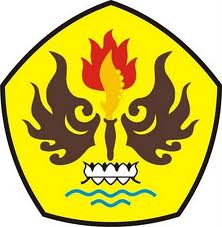 PROGRAM STUDI MANAJEMENFAKULTAS EKONOMI DAN BISNISUNIVERSITAS PASUNDANBANDUNG2017